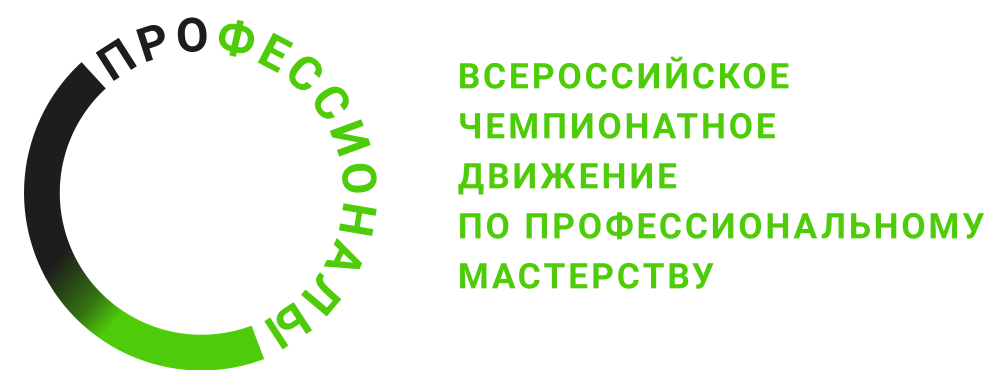 Инструкция по охране трудакомпетенция «Магистральные линии связи. Строительство и эксплуатация ВОЛП»________________Региональный этап Чемпионата по профессиональному мастерству «Профессионалы» в 2024 г.2023 г.Содержание1. Область применения1.1 Настоящие правила разработаны на основе типовой инструкции по охране труда с учетом требований законодательных и иных нормативных правовых актов, содержащих государственные требования охраны труда, правил по охране труда и предназначена для участников Регионального этапа Чемпионата по профессиональному мастерству «Профессионалы» в 2024 г. (далее Чемпионата).1.2 Выполнение требований настоящих правил обязательны для всех участников Регионального этапа Чемпионата по профессиональному мастерству «Профессионалы» в 2024 г. компетенции «Магистральные линии связи. Строительство и эксплуатация ВОЛП». 2. Нормативные ссылки2.1 Правила разработаны на основании следующих документов и источников:2.1.1 Трудовой кодекс Российской Федерации от 30.12.2001 № 197-ФЗ.2.1.2. Приказ Минтруда России от 07.12.2020 N 867н Об утверждении Правил по охране труда при выполнении работ на объектах связи (Зарегистрировано в Минюсте России 21.12.2020 N 61650)3. Общие требования охраны труда3.1. К выполнению конкурсного задания по компетенции «Магистральные линии связи. Строительство и эксплуатация ВОЛП» допускаются участники Чемпионата, прошедшие вводный инструктаж по охране труда, инструктаж на рабочем месте, обучение и проверку знаний требований охраны труда, имеющие справку об обучении (или работе) в образовательной организации (или на производстве) по профессии «Монтажник связи», «Кабельщик-спайщик ВОЛС», «Инженер электросвязи», «Монтажник ВОЛС», «Техник-монтажник оптоволоконных сетей и оборудования связи», «Монтажник-сварщик ВОЛС»., ознакомленные с инструкцией по охране труда, не имеющие противопоказаний к выполнению заданий по состоянию здоровья и имеющие необходимые навыки по эксплуатации инструмента, приспособлений и оборудования.3.2. Участник Чемпионата обязан:3.2.1. Выполнять только ту работу, которая определена его ролью на Чемпионате.3.2.2. Правильно применять средства индивидуальной и коллективной защиты.3.3.3. Соблюдать требования охраны труда.3.3.4. Немедленно извещать экспертов о любой ситуации, угрожающей жизни и здоровью участников Чемпионата, о каждом несчастном случае, происшедшем на Чемпионате, или об ухудшении состояния своего здоровья, в том числе о проявлении признаков острого профессионального заболевания (отравления).3.3.5. Применять безопасные методы и приёмы выполнения работ и оказания первой помощи, инструктаж по охране труда.3.3. При выполнении работ на участника Чемпионата возможны воздействия следующих опасных и вредных производственных факторов:- поражение электрическим током;- повышенная загазованность воздуха рабочей зоны, наличие в воздухе рабочей зоны вредных аэрозолей;- повышенная или пониженная температура воздуха рабочей зоны;- повышенная температура обрабатываемого материала, изделий, наружной поверхности оборудования и внутренней поверхности замкнутых пространств, расплавленный металл;- ультрафиолетовое и инфракрасное излучение;- повышенная яркость света при осуществлении процесса сварки;- повышенные уровни шума и вибрации на рабочих местах;- физические и нервно-психические перегрузки;- падающие предметы (элементы оборудования) и инструмент; - острые кромки, заусенцы, шероховатость на поверхности оборудования, инструментов и приспособлений;- лазерное излучение (прямое, отраженное, рассеянное);- осколки оптического волокна.3.4. Конкурсанты должны находиться на площадке в спецодежде, спецобуви и применять средства индивидуальной защиты:- спецодежда (куртка, штаны, кепка, закрытая обувь)- прорезиненный фартук;- защитные очки;- защитные перчатки (резиновые и х/б).Применение во время выполнения задания средств индивидуальной защиты для экспертов не предусмотрено.Знаки безопасности, используемые на рабочих местах участников, для обозначения присутствующих опасностей:знак «Опасно. Лазерное излучение».знак «Яд»;знак «Огнеопасно».3.5. Участникам Чемпионата необходимо знать и соблюдать требования по охране труда, пожарной безопасности, производственной санитарии.3.6. Конкурсные работы должны проводиться в соответствии с технической документацией задания Чемпионата.3.7. Участники обязаны соблюдать действующие на Чемпионате правила внутреннего распорядка и графики работы, которыми предусматриваются: время начала и окончания работы, перерывы для отдыха и питания и другие вопросы использования времени Чемпионата. 3.8. В случаях травмирования или недомогания, необходимо прекратить работу, известить об этом экспертов и обратиться в медицинское учреждение.3.9. Лица, не соблюдающие настоящие Правила, привлекаются к ответственности согласно действующему законодательству.3.10. Несоблюдение участником норм и правил охраны труда ведет к потере баллов. Постоянное нарушение норм безопасности может привести к временному или полному отстранению от участия в Чемпионате.4. Требования охраны труда перед началом работы4.1. Перед началом выполнения работ конкурсант обязан:4.1.1. В подготовительный день, выполнить следующее:ознакомиться с инструкцией по технике безопасности, с планами эвакуации при возникновении пожара, местами расположения санитарно-бытовых помещений, медицинскими кабинетами, питьевой воды, подготовить рабочее место.проверить специальную одежду, обувь и др. средства индивидуальной защиты. Надеть необходимые средства защиты для выполнения подготовки рабочих мест, инструмента и оборудования. Спецодежда должна быть подогнана, не стеснять движения, не иметь разрывов ткани, рукава застегнуты, тесемки не болтаются, ботинки застегнуты и (или) зашнурованы; средства индивидуальной защиты подготовлены и находятся в исправном состоянии.по окончании ознакомительного периода, участники подтверждают свое ознакомление со всеми процессами, подписав лист прохождения инструктажа.4.1.2. Подготовить рабочее место:- проверить наличие и исправность инструмента и оборудования в соответствии с инфраструктурным листом;4.1.3. Подготовить инструмент и оборудование, разрешенное к самостоятельной работе:4.1.4. Изучить содержание и порядок проведения модулей задания, а также безопасные приемы их выполнения. Проверить пригодность инструмента и оборудования визуальным осмотром.4.1.5. Привести в порядок рабочую специальную одежду и обувь: застегнуть обшлага рукавов, заправить одежду и застегнуть ее на все пуговицы, надеть головной убор, подготовить перчатки и защитные очки.4.1.6. Ежедневно, перед началом выполнения конкурсного задания, в процессе подготовки рабочего места:- осмотреть и привести в порядок рабочее место, средства индивидуальной защиты;- убедиться в достаточности освещенности;  - проверить (визуально) правильность подключения инструмента и оборудования в электросеть;4.1.7. Подготовить необходимые для работы материалы, приспособления, и разложить их на свои места, убрать с рабочего стола все лишнее.4.2. Конкурсанту запрещается приступать к выполнению конкурсного задания при обнаружении неисправности инструмента или оборудования. О замеченных недостатках и неисправностях нужно немедленно сообщить техническому эксперту и до устранения неполадок к конкурсному заданию не приступать.5. Требования охраны труда во время выполнения работ5.1. При выполнении конкурсных заданий конкурсанту необходимо соблюдать требования безопасности при использовании инструмента и оборудования:- необходимо быть внимательным, не отвлекаться посторонними разговорами и делами, не отвлекать других участников;соблюдать настоящую инструкцию;соблюдать правила эксплуатации оборудования, механизмов и инструментов, не подвергать их механическим ударам, не допускать падений;поддерживать порядок и чистоту на рабочем месте;рабочий инструмент располагать таким образом, чтобы исключалась возможность его скатывания и падения;выполнять задания  только исправным инструментом;5.2. При неисправности инструмента и оборудования – прекратить выполнение задания и сообщить об этом Главному Эксперту.6. Требования охраны труда в аварийных ситуациях6.1. При возникновении аварий и ситуаций, которые могут привести к авариям и несчастным случаям, необходимо:6.1.1. Немедленно прекратить работы и известить главного эксперта.6.1.2. Под руководством технического эксперта оперативно принять меры по устранению причин аварий или ситуаций, которые могут привести к авариям или несчастным случаям.6.2. При обнаружении в процессе работы возгораний необходимо:- немедленно оповестить технического эксперта. При последующем развитии событий следует руководствоваться указаниями Главного эксперта или должностного лица, заменяющего его. Приложить усилия для исключения состояния страха и паники.- при обнаружении очага возгорания на конкурсной площадке необходимо любым возможным способом постараться загасить пламя в "зародыше" с обязательным соблюдением мер личной безопасности.- при возгорании одежды попытаться сбросить ее. Если это сделать не удается, упасть на пол и, перекатываясь, сбить пламя; необходимо накрыть горящую одежду куском плотной ткани, облиться водой, запрещается бежать – бег только усилит интенсивность горения.- в загоревшемся помещении не следует дожидаться, пока приблизится пламя. Основная опасность пожара для человека – дым. При наступлении признаков удушья лечь на пол и как можно быстрее ползти в сторону эвакуационного выхода.6.3. При несчастном случае необходимо оказать пострадавшему первую помощь, при необходимости вызвать скорую медицинскую помощь по телефону 103 или 112 и сообщить о происшествии главному эксперту. 6.4. В случае возникновения пожара:6.4.1. Оповестить всех участников, находящихся в производственном помещении и принять меры к тушению очага пожара. Горящие части электроустановок и электропроводку, находящиеся под напряжением, тушить углекислотным огнетушителем.6.4.2. Принять меры к вызову на место пожара непосредственного руководителя или других должностных лиц.6.5. При обнаружении взрывоопасного или подозрительного предмета нельзя подходить к нему близко, необходимо предупредить о возможной опасности главного эксперта или других должностных лиц.7. Требования охраны труда по окончании работы7.1. После окончания работ каждый конкурсант обязан:7.1. Привести в порядок рабочее место.7.2. Убрать средства индивидуальной защиты в отведенное для хранений место.7.3. Отключить инструмент и оборудование от сети.7.4. Инструмент убрать в специально предназначенное для хранений место.7.5. Сообщить эксперту о выявленных во время выполнения заданий неполадках и неисправностях оборудования и инструмента, и других факторах, влияющих на безопасность выполнения задания.Наименование инструмента или оборудованияПравила подготовки к выполнению конкурсного заданияРучной инструментПроверить наличие исправность инструмента, наличие сколов повреждение изоляции/Аппарат сварочныйПеред использованием аппарата, полностью прочитайте руководство. Подключите кабель питания переменного тока к зарядному устройству и электрической розетке. При подключении штекера убедитесь, что на разъеме нет пыли или мусора. Используйте зарядное устройство и аккумулятор специально разработанные для данного аппарата. Использование других аккумуляторов может привести к появлению дыма, ожогам, повреждению устройства, ранениям или смерти. Перед переноской футляра с аппаратом с помощью ремня, проверьте последний на отсутствие повреждений или следов износа. Падение футляра из-за обрыва ремня может привести к повреждению сварочного аппарата или ранению людей. Не ставьте сварочный аппарат на неустойчивую поверхность. Аппарат может упасть, сломаться или нанести травмы людямСкалыватель прецизионный для оптических волоконЛезвие скалывателя заточено прецизионным оборудованием. Расположите скалыватель исключая падение и сильные удары, которые способны легко повредить лезвие или ухудшить качество скалывания. Обращайтесь со скалывателем бережно.Будьте осторожны, носите защитные очки во время работы. Мелкие осколки оптоволокна очень острые и могут стать причиной травмы при попадании в глаза.Во избежание травм, не прикасайтесь к лезвию ножа голыми руками.Не пользуйтесь скалывателем, если он испорчен или имеются проблемы в работе. Самостоятельная разборка и модификация скалывателя не допускаются.Источник видимого излученияСледите за отсутствием механических повреждений оптического разъема. Не оставляйте открытым оптический разъем и защищайте его пластмассовым колпачком сразу после использования источника.Для замены батареек необходимо снять крышку батарейного отсека, расположенного с задней стороны источника, вынуть старые батарейки и вставить новые, соблюдая полярность, указанную на корпусе.Фен техническийПеред включением проверьте, соответствует ли напряжение питания Вашего электроинструмента сетевому напряжению; проверьте исправность кабеля, штепселя и розетки, в случае неисправности этих частей дальнейшая эксплуатация запрещается.Устройство подключения оптических волоконПри разделке ОВ для его отходов следует использовать специальную тару. Не допускается попадания 
отрезков ОВ на монтажный стол, пол, одежду оператора, поскольку это может привести к ранению 
незащищенных участков кожи во время выполнения работ и при уборке рабочего места.
Для предупреждения травматизма оператор должен пользоваться индивидуальными средствами 
защиты - очками защитными по ГОСТ 12.4.013-85 и спецодеждой.
Запрещается смотреть в торец ОВ, ШОС, а также УПОВ, если по этим изделиям осуществляется 
передача оптического сигнала!Катушка нормализующаяОчистить вход и выход нормализующей катушки безворсовыми салфетками. Запрещается смотреть в торец ОВ, если по этим изделиям осуществляется 
передача оптического сигнала!Сетевой адаптерОтсутствие повреждение штепсельного соединения, защитной оболочки кабеля.Отсутствие повреждение крышки корпуса.Отсутствие дыма или запаха, характерного для горящей изоляции.Наименование инструмента/ оборудованияТребования безопасностиРучной инструментВсе операции по разделке и монтажу оптического кабеля (снятие полиэтиленовой оболочки, разделка и обработка бронепокрова, подготовка и установка колец и т.д.) должны производиться с помощью специального инструмента и приспособлений, имеющихся в наборе инструментов в х/б перчатках, а при работе со специальными жидкостями в латексных перчатках;Работа с неисправным и (или) плохо заточенным инструментом запрещается, рукоятки инструментов должны быть плотно насажены, без сколов заусенцев;При работе с монтажными инструментами и инструментами ударного действия необходимо использовать защитные очки;Запрещается работать электроинструментом, у которого истек срок периодической проверки.Аппарат сварочныйПри работе со сварочным аппаратом всегда надевайте защитные очки. Попадание фрагментов волокна в глаза или на кожу может быть очень опасным. «Печка» сварочного аппарата сильно нагревается, поэтому будьте особенно осторожны при ее использовании. При использовании «печки» держите руки и другие объекты подальше от нее. Не дотрагивайтесь до КДЗС или печи во время использования термоусадки или сразу же после ее выполнения. Эти поверхности очень горячие и прикосновение к ним может вызвать ожоги. Не используйте сварочный аппарат в присутствии легковоспламеняющихся жидкостей или взрывоопасных газов.Используемая в сварочном аппарате электрическая дуга может привести к возгоранию или взрыву. Не касайтесь вилки кабеля электропитания, самого кабеля или сварочного аппарата влажными руками. Это может привести к поражению электрическим током.Устройство для сварки оптического волокна должно иметь световую индикацию включения напряжения питания.запрещается эксплуатация прибора со снятой защитной крышкой блока электродов.защитный чехол сварочного аппарата во время процесса сварки должен быть опущен.Утилизация отходов должна производиться следующим образом:оптическое волокно утилизируется в контейнер для волокна;использованная ветошь и безворсовые салфетки в металлический бак;прочие отходы оптического кабеля (оболочка, броня, модули) в бак для мусора;Скалыватель прецизионный для оптических волоконНельзя допускать, чтобы отходы (обломки) оптических волокон попадали на пол, монтажный стол и спецодежду, что может привести к ранению оптическими волокнами незащищенных участков кожи. Источник видимого излученияДля очистки оптического разъема используйте продувку очищенным сжатым воздухом, а при сильном загрязнении - специальные ватные тампоны диаметром 2,5 мм, надетые на пластиковое или деревянное основание и смоченные в чистом этиловом спирте.ОСТРОЖНО! В источнике установлен лазерный диод класса 3а. Прямое наблюдение излучения вооруженным или невооруженным глазом опасно для зрения!При работе с переносными измерительными приборами, содержащими лазерный генератор запрещается:визуально наблюдать за лазерным лучомнаправлять излучение лазера на человекаФен техническийПри монтаже кабельных муфт, содержащих термоусаживаемые изделия, для их усадки следует пользоваться специальным техническим феном, при этом работающий должен воспользоваться х/б перчатками и защитными очками.Устройство подключения оптических волокон При выполнении монтажных работ следует помнить и соблюдать меры безопасности при работах с оптическим кабелем, которые определяются его механическими и геометрическими параметрамиработу с оптическими волокнами необходимо производить в клеенчатом фартуке и защитных очках.Нельзя допускать, чтобы отходы (обломки) оптических волокон попадали на пол, монтажный стол и спецодежду, что может привести к ранению оптическими волокнами незащищенных участков кожи. Катушка нормализующая Нельзя допускать попадания лазерного излучения в глаза, потому, что это может привести к повреждению сетчатки глазаСетевой адаптерПодключение (отсоединение) оборудования к сети, его проверку, а также устранение неисправностей производится ЭкспертомЗапрещено использование при повреждение штепсельного соединения, защитной оболочки кабеля, а также защитного корпуса сетевого адаптера. Участникам запрещается разбирать, вносить изменения в конструкцию и ремонтировать оборудование, провод питания, штепсельные соединения 